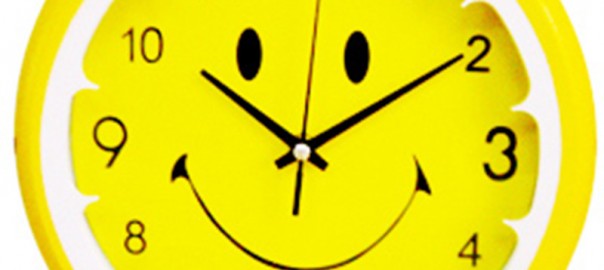 Распорядок дня лагеря дневного пребывания 
«Физики-лирики»8:45 -9:00 – перекличка, зарядка, линейка9:00 – 9:30 – завтрак9:30-13:30 – занятия, работа кружков, общелагерные мероприятия 13:30 - обед